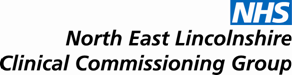 JOINT CO-COMMISSIONING COMMITTEE TO BE HELD ON TUESDAY 16TH FEBRUARY 2016   2.00 - 4.00 PMAT CENTRE4, IN TRAINING  ROOM 1AGENDAITEMPAPERLEAD1Apologies :  Mark Webb, Geoff DayVerbalSP2Declarations of Interest  Verbal SP3Minutes of the Previous Meeting / Virtual Decision Log RatificationAttached SPGOVERNANCEGOVERNANCEGOVERNANCEGOVERNANCE4Terms of Reference  Publication of Minutes/Distribution of papersNHS England VoteAttachedJW5Scheme of Delegation for Primary Care serviceAttachedCKSTRATEGY STRATEGY STRATEGY STRATEGY 6Update on 7 day working projectsAttachedJW7Review of Enhanced ServicesTo FollowJW8Ensuring Tailored Care for Vulnerable & Older People (incl.  >75s service) AttachedNM9PMS Reinvestment Proposals: including Phlebotomy SpecAttachedJW10Providers with formal agreement of temporary restricted capacity  - implications for service development opportunitiesAttachedJW11Oral Health StrategyAttachedCCQUALITY QUALITY QUALITY QUALITY 12Local Quality Scheme AttachedJW*5 Minute Comfort Break**5 Minute Comfort Break**5 Minute Comfort Break**5 Minute Comfort Break*OPERATIONALOPERATIONALOPERATIONALOPERATIONAL13Budgets 2016/17VerbalCK14Primary Medical Services Budget SummaryAttachedCK15Joint Commissioning of Primary Care Substance Misuse ServiceAttachedCK/SP16Appeal of Level 4 Anti Coagulation  - Scartho Medical CentreAttachedJW17Ashwood ProcurementPaper CC18NHSE  Contract  Updatesa)  Dr Koonar request to vary PMS contractb)  APMS contract Humberviewc)  Dr S Kumar Contract requestd)  Premises Maintenance Fundinge) PMS Contract VariationsAttachedAttachedAttachedAttachedAttachedCCINFORMATION INFORMATION INFORMATION INFORMATION 192016 Work planPaperCK20Lessons Learned AshwoodPaperJW21Delivering the Forward View: NHS Planning Guidance 2016/17 – 2020/21 – Requirements of Primary CarePaperCK22Any Other Business  VerbalSP23Date & Time of Next Meeting 	2016 Dates for Your Diary:28th April 2016		 14.00 – 16.00, Training Room 1 Centre 428th July 2016		14.00 – 16.00, Training Room 1 Centre 427th October 2016	14.00 – 16.00, Training Room 1 Centre 4Date & Time of Next Meeting 	2016 Dates for Your Diary:28th April 2016		 14.00 – 16.00, Training Room 1 Centre 428th July 2016		14.00 – 16.00, Training Room 1 Centre 427th October 2016	14.00 – 16.00, Training Room 1 Centre 4Date & Time of Next Meeting 	2016 Dates for Your Diary:28th April 2016		 14.00 – 16.00, Training Room 1 Centre 428th July 2016		14.00 – 16.00, Training Room 1 Centre 427th October 2016	14.00 – 16.00, Training Room 1 Centre 4